Football is one of the most popular activities in the FAO Staff Coop, uniting players from both FAO and WFP and often also teams from IFAD.It is practiced at a friendly level every Tuesday and Thursday in pitches that are walking distance from the headquarters.Players also engage in more competitive leagues with the 8 a side football team which has weekly games here in Rome and is also mainly formed by the challengers that head out to the very famous and beloved interagency games once a year.The atmosphere of the football games here is crowned by sportsmanship and for both friendly and competitive games all kinds of players are welcome, no matter their age or skills, what counts is their desire to play.The coordinator for both the 5 a side and 8 a side games is Sebastian Evans, that also organizes with other colleagues and friends two main tournaments played here in FAO.The Barbecue football tournament, which is a one day extreme all you can eat and play tournament of 12 five a side football teams.  The Interdepartmental Tournament that lasts one month and has proceedings donated to children’s associations, played by teams formed in the different departments of any participating UN agencies here in Rome.We hope to have you players join us anytime soon, just contact us through the FAO staff coop and let us know you are ready.Picture Below from the 2016 IAG FAO Team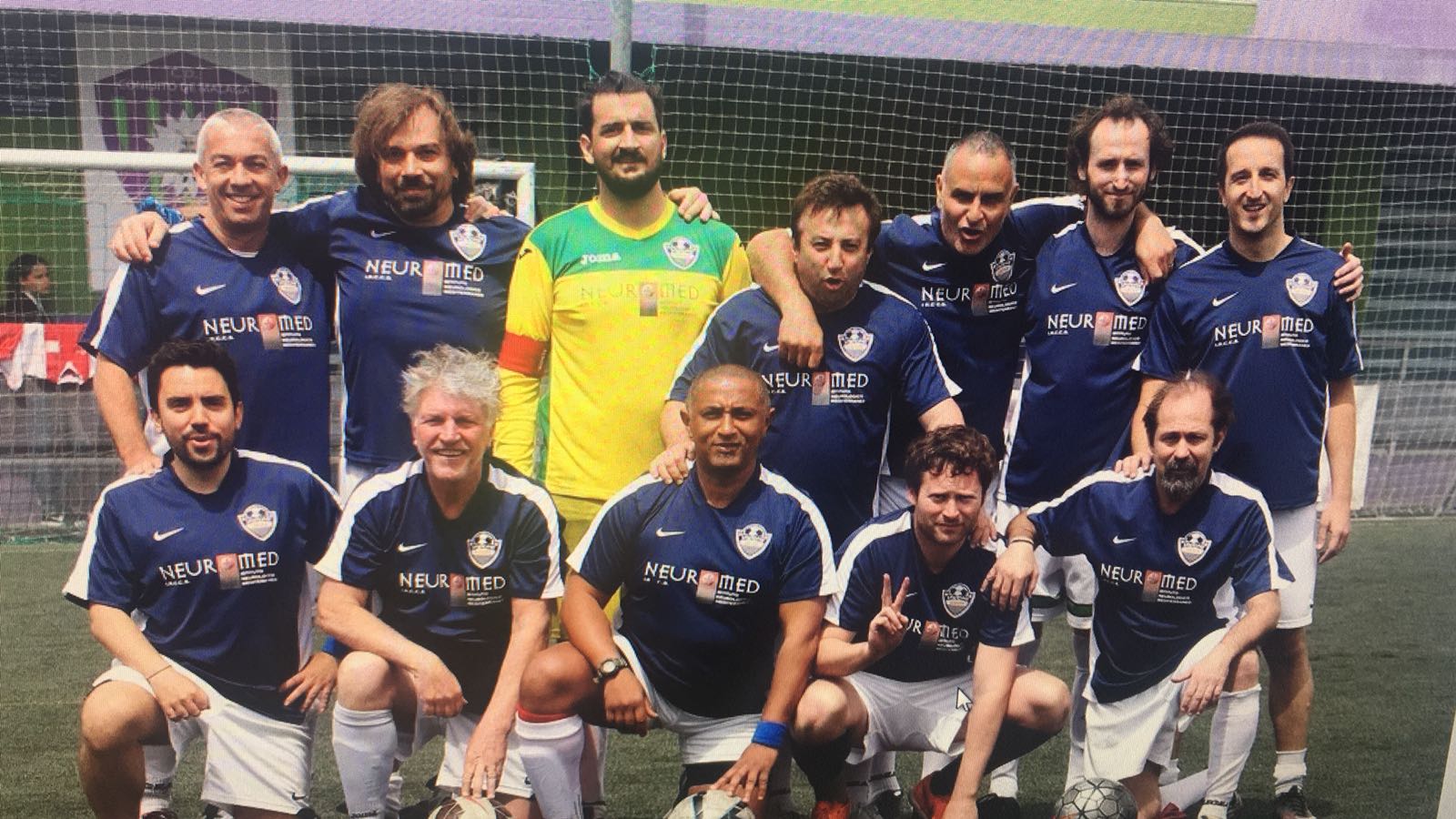 